                                                                ფასები / ПРАЙС с 01/06/2021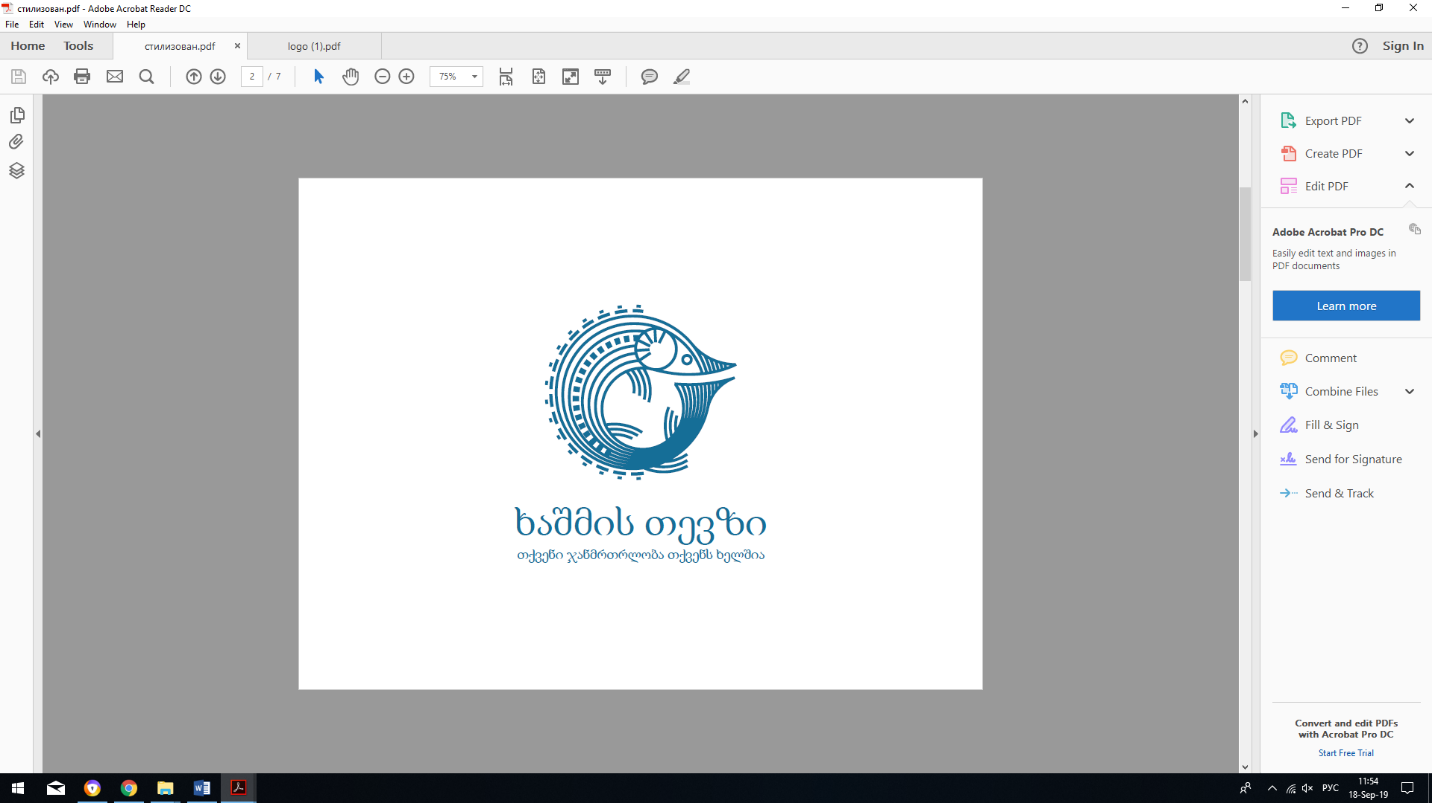  თევზის საკვები / КОРМ ДЛЯ МАЛЬКОВ   Расходы на логистику оплачивает покупательთევზის საკვები / КОРМ ДЛЯ РЫб   Расходы на логистику оплачивает покупательშპს ათ / ООО АT  406206181                                                                              შეკვეთისთვის დაგვიკავშირდით/ Для заказов звоните по номеру მარკეტები / Маркеты - თამარ წამალაიძე / Тамар Цамалаидзе; TEL: 599 07 48 19; tamartsamalaidze95@gmail.comშეკვეთების და მიწოდების სერვისი ფიზ.პირ / Служба заказов и доставки для физ.лиц  599 53 71 00 ; club.admiral.at@gmail.comრეკვიზიტები / Реквизиты :საქ. ბანკი / Груз.Банк -  GE41BG0000000100888511GELთიბისი / ТБС Банк - GE97TB7395536080100010GELდასახელება / Названиеზომის ერთეული/ единица измеренияფასი ლარში დღგ-ს ჩათვლით 1 კგ / Цена, лари с НДС за 1 кг neo gold blue 0.2კგ/кг               15.50 neo gold blue 0.5კგ/кг               15.50 neo gold blue 0.8კგ/кг               14.92 neo gold blue 1.2კგ/кг               14.62 neo gold blue 1.5კგ/кг               12.88 neo gold blue 1.9კგ/кг               12.59 neo gold blue 2.4კგ/кг               11.37 Orange trout 2.7კგ/кг                  6.69 Orange trout 4.5კგ/кг                  6.52 Orange trout 6.0კგ/кг                  6.52 Orange trout 7.0კგ/кг                  6.52 PREMIUM STURGEON ORANGE 2.8კგ/кг                  7.42 PREMIUM STURGEON ORANGE 3.5კგ/кг                  6.72 PREMIUM STURGEON ORANGE S 25კგ/кг                  6.72 PREMIUM STURGEON ORANGE 5.5კგ/кг                  6.72 PREMIUM STURGEON ORANGE 7.2კგ/кг                  6.72 PREMIUM STURGEON ORANGE 9.0კგ/кг                  6.72 დასახელება / Названиеზომის ერთეული/ единица измеренияფასი ლარში დღგ-ს ჩათვლით 1 კგ / Цена, лари с НДС за 1 кг EXTRA STURGEON 50/12 4mm  კგ/кг                                       5.62 Ехtа trout  ast BO 45/15 Вio კგ/кг                                       6.04 Extra Trout АSТ 100  45/15კგ/кг                                       6.13 Extra Trout AST 80 45/20კგ/кг                                       6.17 Exra  trout ast 80 40/20კგ/кг                                       6.13 Exra  trout ast 80 45/15კგ/кг                                       5.94 Exva Trout ast  80 41/22კგ/кг                                       6.31 Ехта Trout 45/20კგ/кг                                       5.71 Ехта Trout 45/15კგ/кг                                       5.39 Ехта Trout 40/20კგ/кг                                       5.62 Ехта Trout 40/15კგ/кг                                       5.39 Ехта Trout 41/22კგ/кг                                       5.76 Extra Stureeon 47/12 ast 06კგ/кг                                       5.57 Extra Stureeon 50/12კგ/кг                                       5.62 Extra Sturgeon 45/15კგ/кг                                       5.48 Extra Stureeon 40/15კგ/кг                                       5.30 extra carp 40/6კგ/кг                                       4.56 extra carp 26/6კგ/кг                                       4.05 extra carp 30/7კგ/кг                                       4.28 extra carp 35/9კგ/кг                                       4.47 Ехта Clarias 25/8კგ/кг                                       4.10 Ехта Clarias 47/12კგ/кг                                       5.48 Ехта Clarias 40/8კგ/кг                                       4.93 Extra tilapia 25/6კგ/кг                                       4.14 